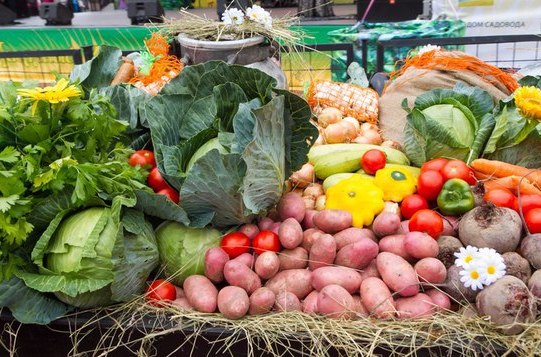 УВАЖАЕМЫЕ ЖИТЕЛИ ВОРОНОВО И ВОРОНОВСКОГО РАЙОНА!9 ОКТЯБРЯ 2021г. с 8.00 до 13.00 ПРИГЛАШАЕМ ВАС НА СЕЛЬСКОХОЗЯЙСТВЕННУЮ ЯРМАРКУНА ЯРМАРКЕ ВЫ НАЙДЕТЕ:мед и продукты пчеловодства, рыба свежая,                картофель,  зерно,  капуста,  лук,  свекла,                   морковь, яблоки, саженцы плодовоягодных                       культур и многое другое.ЯРМАРКА ПРОЙДЕТ НА ЦЕНТРАЛЬНОЙ ПЛОЩАДИ гп.Вороново, ул.Советская,34  и гп.Радунь, ул.Комсомольская, 4